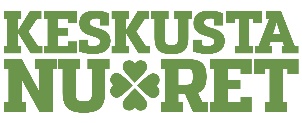 Valtakirja Suomen Keskustanuoret ry:n liittokokoukseen vuodelle 2023 Keskustanuorten xxxx piiri ry on valtuuttanut edustajikseen Suomen Keskustanuoret ry:n liittokokoukseen vuodelle 2023, pp.kk.2023 pidetyn yleisen piirikokouksen x. pykälän nojalla, varsinaisiksi edustajiksi seuraavat henkilöt: Nimi				Syntymäaika1.                                                    2.                                              3.                                                      4.                                                       5.                                                     6.                                                    7.                                                  8.                                              9. 10. 11.12. 13. 14. 15.16. 17. 18. 19 20. 21 22 23 24 25. 26. 	 27.   	 28.  	 29.  	 30. 	 31.  	 32.  	 33.  	 34.  	 35.   	                 36. 	 37.  	 38.  	 39.  	 40. 	 41. 	 42.  	 43.	                 44.	 45.	 46.  	 47.  	                 48.  	 49.  	 50.	 51.	                 52. 	 53.  	 54. 55. ja varaedustajiksi seuraavat henkilöt: Nimi				Syntymäaika1.                                                    2.                                              3.                                                      4.                                                       5.                                                     6.                                                    7.                                                  8.                                              9. 10. 11.12. 13. 14. 15.16. 17. 18. 19 20. 21 22 23 24 25. 26. 	 27.   	 28.  	 29.  	 30. 	 31.  	 32.  	 33.  	 34.  	 35.   	                 36. 	 37.  	 38.  	 39.  	 40. 	 41. 	 42.  	 43.	                 44.	 45.	 46.  	 47.  	                 48.  	 49.  	 50.	 51.	                 52. 	 53.  	 54. 55. Valtakirjan kokouksen päätökseen perustuvaksi ja oikeaksi todistaa: yhdistyksen kotikunta: xxxxpp.kk.2023_________________________________xxxx xxxx, Keskustanuorten xxxx piiri ry puheenjohtajaValtakirja tulee toimittaa:Sähköisesti allekirjoitettu sähköpostilla PDF-muodossa info@keskustanuoret.fi mielellään 26.10.2023 mennessä tai viimeistään valtakirjantarkastuksen yhteydessä kokouspaikalla. Sähköpostilla toimitettua sähköisesti allekirjoitettua valtakirjaa ei tarvitse toimittaa erikseen kokoukseen. Manuaalisesti allekirjoitettu viimeistään valtakirjantarkastuksen yhteydessä. Raakaversion, jossa näkyvät edustajat syntymäaikoineen voi toimittaa sähköpostilla PDF-muodossa info@keskustanuoret.fi mielellään 26.10.2023 mennessä. Mikäli toimitetaan allekirjoitettu versio skannattuna ko. päivään mennessä, tulee alkuperäinen allekirjoitettu versio toimittaa valtakirjantarkastukseen. 